О закреплении  муниципальных образовательныхорганизаций  города и района, реализующих основнуюобщеобразовательную программу дошкольного образования за конкретными территориями муниципального района и городского округа.    	       В целях обеспечения прав несовершеннолетних на получение общедоступного и бесплатного начального общего, основного общего и среднего общего образования, на основании Федерального Закона от 29.12.2012 г №273-ФЗ «Об образовании в Российской Федерации» в части обеспечения территориальной доступности муниципальных общеобразовательных учреждений, Федерального закона от 24.06.1999 №120-ФЗ «Об основах системы профилактики безнадзорности и правонарушений несовершеннолетних», Постановления Главного государственного санитарного врача РФ от 15.05.2013 №26 «Об утверждении СанПиН 2.4.1.3049-13 «Санитарно-эпидемиологические требования к условиям, содержанию и организации режима работы дошкольных образовательных  организаций»,  в целях обеспечения прав на получение общедоступного и бесплатного дошкольного образования, в соответствии с приказом Министерства образования и науки РФ Приказ Минобрнауки России от 08.04.2014 N 293 « Об утверждении Порядка приема на обучение по образовательным программам дошкольного образования», в соответствии с постановлением администрации Данковского муниципального района от 13.03.2017 г. № 161 «Об утверждении Положения об организации учета детей, подлежащих обучению по образовательным программам дошкольного, начального общего, основного общего и среднего общего образования, имеющих право на получение общего образования каждого уровня и проживающих на территории Данковского муниципального района Липецкой области, и форм получения образования»                                                        приказываю:1.Закрепить муниципальные образовательные организации  города и района, реализующие основную общеобразовательную программу дошкольного образования  за следующими территориями Данковского муниципального района и г.Данкова:МБДОУ №1 «Солнышко»  г.Данкова по следующим улицам – ул. Сторожевская, Гагарина, Чкалова, Ковалёва, Урицкого, Энгельса, Островского, Семеновского, Вермишева, Нагорная, Дорожная, Суворова, Светлая, Пушкина, Вязовенская, М.Садовая, Лермонтова, Нахимова, Прасалова, Головина, Южная, К.Маркса, Советская, Володарского, Набережная, Донская, Московская, Цветочная, Полевая, Богатырева (Солнечная), Дачная, Б.Садовая, Березовая,  Некрасова, Пионерская, Горького, Тихая, Грибоедова, Гоголя, Кирова, Интернациональная, Котовского, Чехова, Коммунальная, Школьная, Московская, Чаплыгина, Комарова, Ряховского, Фадеева, Кудашова, Луговая, Твардовского, Лукина, Вишневая, З.Космодемьянской, переулки: Островского, Нахимовский, Вязовенский, Набережный, 1 и 2 Пионерский, Тихий, Стрелецкий, Совхозный,  Лесной,  проезд Дачный, с. Перехваль, д.д, Зашевские Выселки, Перехвальские Выселки,  Кутуково, Павловка, Сутупово, пос.Красный Луч.МБДОУ д/с №2 «Ромашка» г.Данкова по следующим улицам - переулок Спортивный (д.№1/1,7,7/1) ул.Мичурина (от д.№4 до №1 включительно), ул.Молодежная (от дома №6, до дома №8/1 включительно), ул.Зайцева, ул.Первомайская, ул.Чапаева, ул.Ватутина, Железнодорожная, Крупской, Матросова, Калинина.Детский сад №3 г.Данкова по следующим улицам -  переулок Спортивный, 1-й Спортивный, ул.Мира, ул.Мичурина, Пушкарская,  ул.Молодежная. МБДОУ №4 «Ягодка» г.Данкова по следующим улицам –  ул.Ленина (дома нечетной стороны от дома №3 до дома №7 включительно, дом №4, от дома №10 до дома №14, дом №16), ул.Л-Толстого (дом №9, от дома №12  до дома №20, дома №22, 24, пер.Краснова, пер.Победы, ул.Мичурина (от дома №1 до дома №2/1 включительно), ул.Молодежная (дом №1), ул.Строителей, Терешковой, Карьерная, Менделеева, Плеханова, Совхозная, Новая, Зеленая, Механизаторов, Хлеборобов, Северная, Садовая, Свердлова, Речная, Октябрьская, Зайцева, Фомичевой, Рабочая, Дзержинского, Вокзальная, переулки Северный, Свердлова.МАДОУ №7 «Сказка» г.Данкова по следующим улицам -  пер.Куликовский, Липецкий, Пушкарский, ул. В-Куликовская, Воронежская, Данковская, Куликовская, Лебедянская, Ленина (д.1,2), Липецкая, Ломоносова, Л-Толстого (дома от №1 до №,8 вкючительно, д.№10, 10/1,12), ул.Мира (дома четной стороны от дома №2 до дома №54 включительно, дома нечетной стороны от дома №55 до дома № 79 включительно), Н-Куликовская, Орджоникидзе, Правды, Пушкарская,  Терешковой, Черняховского, Экономическая. МАДОУ №8 Данковского муниципального района Липецкой области по следующим улицам –  ул. 8 Марта, ул.Мира, ул.Чапаева, переулок Спортивный. МБДОУ д/с  с.Баловнево – с. Баловнево, с.Перехваль,  п.Красный Луч, д.Зашево, Секирино, Брусы,  Барановка, Зашевские Выселки, Перехвальские Выселки,  Кутуково, Павловка, Сутупово.МБДОУ д/с с.Воскресенское – с.Воскресенское, Хорошие Воды, Орловка, Долгое, Плахово, Авдулово, Греково, деревни: Красное, Плоское,  Камынино, Прудки, Скородное, Стребки, Подосинки, Гусевка, Знаменка, Левашовка, Первовка,  Писарево, Алексеевка, Гудино, Красное, Криволучье, Николаевка, Петропавловка, Покровка, Слободка, Соколовка, Ушаковка, поселка Алексеевский.МБДОУ детский сад «Капелька» с. Воскресенское Данковского муниципального района – с.Воскресенское, д.Марьинка, Огарево, Пеньки, Рыхотка, Спешнево, Хитровские Прудки.МБДОУ д/с «Малыш» с.Березовка - с.Березовка, Полибино, Хитрово, Головинщино, Воскресенское,  Еропкино,  деревни: Александровка, Новая, Осиновые Прудки, Баловинки, Дубки, Нелядино, Раевщино, Вязовенка, Верхняя Павловка, Бегичиво,  Катараево,  поселков Зубовский, Садовый; с.Колодези, Ивановка, д.Исленьево, Колодези, Крюковка, Новотроицкое.МБДОУ детский сад с.Новоникольское – с.Новоникольское, Сугробы.МБДОУ детский сад с.Спешнево-Ивановское – с.Спешнево-Ивановское, Ярославы, Одоевщино,  деревни: Городки,  Апраксино, Ильинка, Натальино, Ольгино, Вислая, Жуково, Хвощевка, поселки Пролетарский, Петровский.МБОУ СОШ с.Баловнево (филиал с.Теплое) – с.Теплое, Круглое, Телепнево, Ларионовка, д.Кобяково, Секирино.МБОУ СОШ с.Баловнево (филиал с.Хрущево-Подлесное) – с.Хрущево-Подлесное, Телепнево, Ларионовка, Зверево, Спешнево-Подлесное, д. Алексеевские выселки, Знаменская.МБОУ СОШ с.Березовка (филиал с.Барятино) – с.Барятино, Головинщино, д.Измайловка, Инихова, Лобанки, Новики, Рожки, , Тужилки, Хонино, Хрущевка, п.Новопетровский.МБОУ СШ с.Бигильдино – с.Бигильдино, Долгое, Требунки, Никольское,  деревни: Ашанино, Вихровка, Масловка, Колодези, Красная Заря, Медведчино,  Н.Павловка, пос. Заполянский, Восток.МБОУ ООШ с.Ивановка – с.Колодези, Ивановка, деревни Исленьево, Колодези, Крюковка, Новотроицкое.МБОУ ООШ с.Ягодное – с.Ягодное, Избищи, Гагарино, деревни: Арсеновка, Каменка, Сазоновка, Ханеевка.   2. Контроль за исполнением приказа возложить на заместителя начальника отдела образования Ю.В. Леденеву.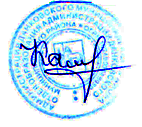 Начальник                                                                                 Г.Н. КаменихинаТолстикова Я.А.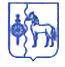 ОТДЕЛ ОБРАЗОВАНИЯ АДМИНИСТРАЦИИ  ДАНКОВСКОГО МУНИЦИПАЛЬНОГО РАЙОНА ЛИПЕЦКОЙ ОБЛАСТИ П Р И К А ЗОТДЕЛ ОБРАЗОВАНИЯ АДМИНИСТРАЦИИ  ДАНКОВСКОГО МУНИЦИПАЛЬНОГО РАЙОНА ЛИПЕЦКОЙ ОБЛАСТИ П Р И К А ЗОТДЕЛ ОБРАЗОВАНИЯ АДМИНИСТРАЦИИ  ДАНКОВСКОГО МУНИЦИПАЛЬНОГО РАЙОНА ЛИПЕЦКОЙ ОБЛАСТИ П Р И К А З               09.01.2020 г.г. Данков                           № 2                          № 2